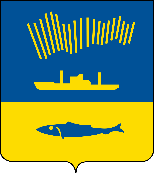 АДМИНИСТРАЦИЯ ГОРОДА МУРМАНСКАР А С П О Р Я Ж Е Н И Е 30.07.2021                                                                                                        № 35-рВ связи с кадровыми изменениями в администрации города Мурманска:1. Внести в приложение к распоряжению администрации города Мурманска от 05.04.2018 № 22-р «Об утверждении состава единой городской балансовой комиссии по оценке деятельности муниципальных унитарных предприятий города Мурманска» (в ред. распоряжения от 08.04.2020 № 26-р) следующие изменения:1.1. Наименование должности заместителя председателя балансовой комиссии Доцник Валентины Александровны изложить в новой редакции: «первый заместитель главы администрации города Мурманска».1.2. Слова:заменить словами:1.3. Слова:заменить словами:2. Отделу информационно-технического обеспечения и защиты информации администрации города Мурманска (Кузьмин А.Н.) разместить настоящее распоряжение на официальном сайте администрации города Мурманска в сети Интернет.3. Контроль за выполнением настоящего распоряжения оставляю за собой. Временно исполняющий полномочияглавы администрации города Мурманска                                            В.А. Доцник«Канаш И.С.– Парской И.В.– заместителем председателя комитета по экономическому развитию администрации города Мурманска»«Канаш И.С.– Ерасовой В.В.– заместителем председателя комитета по экономическому развитию администрации города Мурманска».«Подлипской О.А.– Пустоваловой О.А.– главным специалистом юридического отдела администрации города Мурманска»«Подлипской О.А.– Пустоваловой О.А.– консультантом юридического отдела администрации города Мурманска».